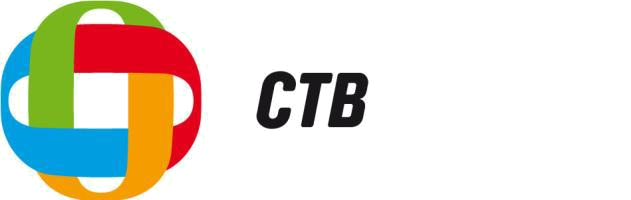 RAPPORT DE LA REVUEA MI-PARCOURS « PROGRAMME DE RENFORCEMENT DES COMPÉTENCES DANS LE DOMAINE DE L’ENVIRONNEMENT »ALGÉRIECODE NAVISION : ALG 14 019 11Résumé exécutif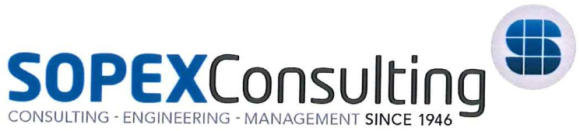 Auteurs :Eva RöbenBrahim Ben MoussaFiche d'interventionNuméro DGD de l’intervention :			NN 3016134Code Navision à la CTB :			ALG 14 019 11Instance partenaire :	Ministère de l’Environnement et des Énergies RenouvelablesDurée de l’intervention :				28.12.2015 – 30.06.2019Durée de la Convention spécifique :		28.12.2015 – 30.06.2019Date de démarrage de l’intervention :		28.12.2015Contribution belge :				7 500 000 EURSecteurs d’intervention :				43081 Education et formation plurisectorielles						41081 Education et Formation environnementalesRésumé de l’interventionLe PRCDE est un projet de renforcement institutionnel et organisationnel qui se focalise sur l’intégration de l’environnement dans les politiques sectorielles. Il comprend aussi un volet d’appui à la société civile. Le PRCDE coopère avec les quatre ministères chargés de l’environnement, de l’eau, du transport et de la santé, et avec leurs organismes sous tutelle.Équipe d’évaluationL’équipe d’évaluation était composée de :- Eva Röben, ingénieur en environnement, experte principale- Brahim Benmoussa, professeur de  sociologie, expert non principalRésumé opérationnel Le « Projet de Renforcement des Capacités dans le Domaine de l’Environnement (PRCDE)» a pour ambition de contribuer à une meilleure intégration de la préservation de l’environnement dans la mise en œuvre des politiques sectorielles, en général et dans les actions des organisations de la société civile algérienne (objectif général).L’objectif spécifique porte sur le renforcement des capacités individuelles, organisationnelles et institutionnelles d’organisations bénéficiaires ciblées dans les secteurs de l’Eau, de la Santé et des Transports et des organisations de la société civile actives dans la préservation de l’environnement (objectif spécifique).Le projet vise 5 résultats :Résultat 1 : Les capacités d’intégration de l’environnement des organisations bénéficiaires ciblées du secteur de l’Eau sont durablement renforcées et mises à profitRésultat 2 : Les capacités d’intégration de l’environnement des organisations bénéficiaires ciblées du secteur de la Santé sont durablement renforcées et mises à profitRésultat 3 : Les capacités d’intégration de l’environnement des organisations bénéficiaires ciblées du secteur des Transports sont durablement renforcées et mises à profitRésultat 4 : Des organisations de la société civile algérienne actives dans le domaine de l’environnement sont renforcées et impliquées dans des actions d’Information, Education et Communication et la mise en œuvre de projets locauxRésultat 5 : Le dialogue intersectoriel est renforcé et les bonnes pratiques des secteurs en termes d’intégration de l’environnement y sont partagéesLe PRCDE est un projet de renforcement institutionnel, qui vise l’intégration transversale de l’environnement dans les politiques sectorielles et leur mise en œuvre. Il comprend aussi un volet d’appui à la société civile. L’évaluation à mi-parcours s’est déroulée du 12 – 19 septembre 2017. Un résumé des conclusions de l’évaluation est présenté ci-dessous :Le tableau avec les codes-couleur démontre clairement que le PRCDE est un très bon projet selon la totalité des critères de l’OCDE. Aucune observation vraiment inquiétante n’a été faite. Le facteur qui affecte l’efficacité et la durabilité le plus est la réduction drastique de la durée du PRCDE, qui constitue un danger réel pour l’atteinte des résultats et, par conséquence, pour la durabilité du projet. En ce qui concerne l’efficacité, l’impact et la durabilité, l’évaluation consiste surtout en une analyse du contexte favorable ou non, et des probabilités.La pertinence du PRCDE est évidente sur tous les niveaux. Il s’agit d’un projet dont les interventions concrètes sont décidées et réalisées en coopération  étroite  avec les bénéficiaires, et qui répond donc aux besoins prioritaires de ceux-ci de la manière la plus appropriée. Le projet s’insère dans les politiques algériennes en matière de l’environnement et y contribue moyennant l’appui à l’élaboration de plusieurs documents stratégiques. Il est aussi en ligne avec la politique belge de coopération en Algérie, qui est une politique de sortie, promouvant surtout la coopération entre pairs et le transfert de compétences. En ce qui concerne l’efficience, la gestion du PRCDE est très bonne. Les ressources sont gérées de manière efficace ; le projet met en œuvre des outils financiers et techniques très divers pour appuyer chaque bénéficiaire de la manière la plus adéquate. Il est encore trop tôt pour évaluer le degré d’atteinte des résultats, mais l’équipe de mission considère  que le projet est en bonne voie. La contribution des bénéficiaires et des partenaires belges est régulière et de qualité. Similairement, il est encore très tôt pour avoir une idée concluante sur l’efficacité. Le PRCDE n’a pas encore produit des livrables, les résultats ne sont pas encore atteints (ce n’est pas non plus attendu à ce stade), donc il n’est pas possible de savoir dans  quelle mesure les livrables et produits ont contribué aux résultats et à l’objectif spécifique. La probabilité que les résultats soient atteints semble bonne, si l’on regarde l’implication et l’engagement des bénéficiaires, des partenaires belges et de l’équipe PRCDE. Par contre, le projet a pris quelques retards au démarrage, qui,  avec la réduction de la durée de deux ans, pourront mettre en danger l’atteinte des résultats. On n’observe pas encore d’impact du PRCDE, et il est trop tôt pour s’y attendre. Il est cependant très probable que l’impact indirect sur l’environnement sera très positif. Cela dépendra cependant de l’utilisation des instruments et outils, et de la transposition des plans et stratégies développés avec l’appui du PRCDE. Les débuts d’un impact positif additionnel, c’est-à-dire, d’une meilleure coopération interinstitutionnelle peuvent déjà être observés. Les conditions pour la durabilité des résultats du PRCDE semblent plutôt bonnes. Les activités du projet se déroulent souvent dans le cadre de programmes plus amples, qui sont déjà inclus dans la planification budgétaire et de ressources humaines des bénéficiaires. Pourtant, les conditions de gouvernance ne sont pas très favorables pour la durabilité, ni en Algérie (stabilité politique et gouvernance parfois déficientes, restructurations fréquentes des ministères bénéficiaires), ni en Belgique (retrait brusque de l’Algérie des programmes de coopération).La gestion des risques ainsi que le suivi interne du PRCDE sont très bons. L’équipe PRCDE a deux fois révisé et mis à jour les risques identifiés lors de la formulation, et elle a identifié des moyens efficaces et adéquats pour leur atténuation. Les risques anticipés concernant une implication ou approbation par les bénéficiaires se sont avérés peu pertinents. A l’heure actuelle, le risque majeur consiste en la combinaison des retards dans le démarrage des projets des bénéficiaires et la réduction drastique de la durée du projet. Les recommandations de l’équipe de mission sont résumées dans le tableau suivant. Il s’agit ici surtout de recommandations générales et structurelles, relatives à la gestion et le suivi du projet ainsi que les thèmes transversaux. Il est encore trop tôt pour émettre des recommandations pertinentes concernant les volets techniques du projet. Plusieurs recommandations ont été faites aussi sur base des enseignements tirés. Ces recommandations sont données dans le tableau qui suit.L’argumentaire concernant les recommandations se trouve dans le chapitre 6.CritèrePoints atteintsPertinenceAEfficienceABEfficacitéBImpactADurabilitéBRisquesABRecommandationRecommandationResponsableImportanceGénéralRecherche de partenaires pour accompagner les bénéficiaires du PRCDE dans l’application des outils et instruments fournis par le projet après le retrait de la CTB de l’Algérie CTBEquipe PRCDEPotentiellement très importantGénéralMeilleure vulgarisation des appels d’offres/ à candidature/ à propositionsCTB siègeEquipe PRCDETrès importantGénéralInclusion d’indicateurs financiers dans la matrice de suiviEquipe PRCDESouhaitableGénéralFormation à l’équipe de projet pour mieux maîtriser les thèmes transversauxEquipe PRCDESouhaitableGénéralFournir un appui pour l’obtention plus facile de visas pour le personnel des bénéficiaires invités en BelgiqueEquipe PRCDEImportantSecteur de l’eauPrise de contact avec le Ministère de l’Environnement flamand (VMM) et éventuellement avec VITO pour un appui au système d’informationCTB siègeImportantSecteur de l’eauRecherche et développement ultérieur d’un logiciel à accès libre pour la base de données du MREEquipe PRCDETrès importantSecteur de la santéConsidération de la préservation de la biodiversité urbaine dans la détermination de mesures concernant la protection contre le pollenMinistère de la Santé ImportantSecteur de la santéFormulation de projets déterminant les modalités d’analyse et l’évaluation des résultats du réseau de surveillance du pollenMinistère de la SantéSouhaitableSecteur du transportPas de recommandations particulières Société civilePas de recommandations particulièresIntersectorielSensibilisation des hauts cadres à l’environnement (ministres/ secrétaires généraux)Equipe PRCDEAmbassade (B)ImportantIntersectorielInstitutionnalisation des points focaux pour l’environnement dans les ministères sectorielsMEER, MREMSPRH, MTTPAutres ministèresTrès importantIntersectorielIntroduction du concept de point focal pour l’environnement dans les organismes sous tutelleMEER, MREMSPRH, MTTPAutres ministèresTrès importantIntersectorielRenforcer l’accès aux données et inter connectivité des bases de données environnementalesOrganismes sous tutelle du MEERTrès importantRecommandationImportanceMéta-évaluation de l’impact global de l’intervention de la CTB en AlgérieSouhaitableMéta-évaluation des raisons d’appels d’offres infructueuxTrès importantPrendre en compte dans la planification de projets et de programmes la probabilité forte de retards de démarrageTrès importantFormer les partenaires à la gestion de projetsImportantInstitutionnalisation de l’expertise externe pour l’élaboration de cahiers de charges techniques et l’évaluation des offres (modèle UE)SouhaitablePrévoir des indications claires concernant la charge de travail dans les cahiers de charges pour les études et les services de consultanceSouhaitableCapitalisation des expériences avec l’appui aux organisations de la société civile au niveau régionalSouhaitableFormations aux équipes de projet pour mieux maîtriser les thèmes transversauxImportantGénéralisation de l’utilisation de la méthodologie CAP-Scan ou équivalentImportantFormations en CAP-Scan pour les équipes de projet et bénéficiairesSouhaitableFormation systématique des chargés de suivi/ évaluation dans les équipes de projetSouhaitable